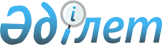 Қазақстан Республикасының кейбiр халықаралық шарттарының күшiне енуi үшiн қажеттi мемлекетішiлiк рәсiмдердi орындау жоспарын бекiту туралыҚазақстан Республикасының Премьер-Министрінің өкімі 2002 жылғы 2 тамыз N 117-ө

      Қазақстан Республикасының халықаралық шарттарының күшiне енуi үшiн қажеттi мемлекетiшiлiк рәсiмдердi орындау процесiнде Қазақстан Республикасы мемлекеттiк органдарының iс-қимылдарын бақылауды күшейту және үйлестiру мақсатында: 

      1. Қоса берiлiп отырған Қазақстан Республикасының кейбiр халықаралық шарттарының күшiне енуi үшiн қажеттi мемлекетiшiлiк рәсiмдердi орындау жоспары (бұдан әрi - Жоспар) бекiтiлсiн. 

      2. Қазақстан Республикасының орталық атқарушы органдары және өзге де мемлекеттiк органдары (келiсiм бойынша) Жоспардың белгiленген мерзiмдерде орындалуын қамтамасыз етсiн және Қазақстан Республикасының Сыртқы iстер министрлiгiне оның орындалу барысы туралы ақпаратты уақтылы берiп отырсын. 

      3. Жоспардың орындалуын бақылау Қазақстан Республикасының Сыртқы iстер министрлiгiне жүктелсiн.     4. Қазақстан Республикасы Премьер-Министрiнiң 2001 жылғы 17 мамырдағы N 36-ө  R010036_

   өкiмiнiң күшi жойылды деп танылсын.     Премьер-Министр                                                 Қазақстан Республикасы                                                   Премьер-Министрiнiң                                                 2002 жылғы 2 тамыздағы                                                     N 117 өкiмiмен                                                       бекiтiлген         Қазақстан Республикасының кейбiр халықаралық шарттарының        күшiне енуi үшiн қажеттi мемлекетiшiлiк рәсiмдердi орындау                                 ЖОСПАРЫ___________________________________________________________________________N                Шарттың атауы              Нормативтiк     Жауапты                                               құқықтық    мемлекеттiк                                               кесiмдi        орган                                              уәкiлеттi                                               органға                                               енгiзу                                               мерзiмi___________________________________________________________________________                            Екi жақты шарттар___________________________________________________________________________1.  Қазақстан Республикасы мен Әзiрбайжан        2002        Қазақстан    Республикасы арасында Каспий теңiзi түбiн    жылғы    Республикасының    шектеу туралы Қазақстан Республикасы мен   IV тоқсан   Сыртқы істер    Әзiрбайжан Республикасының арасындағы                   министрлігі    келiсiм (Мәскеу, 29.11.01)                            (бұдан әрі - СІМ)2.  Қазақстан Республикасының Yкiметi мен        2002        Қазақстан    Беларусь Республикасы Yкiметiнiң             жылғы    Республикасының     арасындағы Қазақстан Республикасының       IІІ тоқсан   Еңбек және    аумағында жұмыс iстейтiн Беларусь                         халықты     Республикасы азаматтары мен Беларусь                    әлеуметтік    Республикасының аумағында жұмыс iстейтiн                  қорғау    Қазақстан Республикасы азаматтарының                    министрлігі    еңбек қызметi және оларды әлеуметтiк                  (бұдан әрі -     қорғау туралы келiсiм (Алматы, 23.09.97).                 ЕХҚМ)    Келiсiмге өзгерiстер мен толықтырулар     енгiзу туралы хаттама (Астана, 05.10.00)3.  Қазақстан Республикасының Yкiметi мен        2002        Қазақстан     Беларусь Республикасы Yкiметiнiң             жылғы    Республикасының    арасындағы Әуе қатынасы туралы келiсiм     IІІ тоқсан   Көлік және    (Алматы, 23.09.97)                                    коммуникациялар                                                            министрлігі                                                          (бұдан әрі - ККМ)4.  Қазақстан Республикасының Үкiметi мен        2002           ККМ    Бельгия Корольдiгi Үкiметiнiң арасындағы     жылғы     Әуе қатынасы туралы келiсiм                IІІ тоқсан    (Брюссель, 27.06.00)5.  Қазақстан Республикасының Yкiметi мен        2002           ККМ    Болгария Республикасы Yкiметiнiң             жылғы    арасындағы олардың сәйкес аумақтары        ІІІ тоқсан    арасындағы және олардан тысқары әуе     қатынасы туралы келiсiм (София,    15.09.99)6.  Өздерi азаматтары болып табылатын            2002        Қазақстан    мемлекетте жазасын өтеу үшiн бас еркiнен     жылғы    Республикасының     айырылып сотталған адамдарды берi жiберу   ІІІ тоқсан    Ішкі істер    туралы Қазақстан Республикасы мен Грузия                 министрлігі    арасындағы шарт (Тбилиси, 17.09.96)                   (бұдан әрі - ІІМ)7.  Қазақстан Республикасының Yкiметi мен        2002        Қазақстан    Египет Араб Республикасының Үкiметi          жылғы    Республикасының    арасындағы "Нұр-Мүбәрак" ислам             ІІІ тоқсан Білім және ғылым     мәдениетiнiң Египет университетi туралы                  министрлігі    келiсiм (Алматы, 18.06.01)                            (бұдан әрі - БҒМ)8.  Қазақстан Республикасының Yкiметi мен        2002           ККМ    Египет Араб Республикасының Yкiметi          жылғы              арасындағы Әуе қатынасы туралы келiсiм     ІІІ тоқсан    (Каир, 11.11.01)9.  Қазақстан Республикасы Yкiметi мен Иран      2002           ККМ    Ислам Республикасы Yкiметi арасындағы        жылғы     теңiздiк сауда кеме қатынасы туралы        IV тоқсан    келiсiм (Тегеран, 12.05.93)10. Қазақстан Республикасының Yкiметi мен        2002           ККМ    Испания Корольдiгi Yкiметiнiң арасындағы     жылғы    жолаушылар мен жүктердiң халықаралық       ІІІ тоқсан    автомобиль тасымалы туралы келiсiм    (Мадрид, 30.10.00)11. Қазақстан Республикасының Yкiметi мен        2002        Қазақстан    Қытай Халық Республикасының Yкiметi          жылғы    Республикасының     арасындағы мұнай және газ саласындағы      ІІІ тоқсан Энергетика және      ынтымақтастық туралы келiсiм                            минералдық    (Алматы, 24.09.97)                                      ресурстар                                                            министрлігі                                                          (бұдан әрі -                                                                   ЭМРМ)12. Қазақстан Республикасының Yкiметi мен        2002        Қазақстан     Қытай Халық Республикасы Yкiметiнiң          жылғы    Республикасының     арасындағы трансшекаралық өзендердi        ІІІ тоқсан Табиғи ресурстар    пайдалану және қорғау саласындағы                      және қоршаған     ынтымақтастық туралы келiсiм                           ортаны қорғау    (Астана, 12.09.01)                                       министрлігі                                                          (бұдан әрі -                                                                   ТОҚМ)13. Қазақстан Республикасының Yкiметi мен        2002        Қазақстан     Қытай Халық Республикасының Yкiметi          жылғы    Республикасының      арасында табысқа салынатын салықтарға      IV тоқсан       Қаржы    қатысты қосарланған салық салуды                        министрлігі    болдырмау және салық төлеуден жалтаруға               (бұдан әрі -     жол бермеу туралы келiсiм                                  ҚарМ)         (Астана, 12.09.01)14. Қазақстан Республикасының Yкiметi мен        2002           ККМ    Қырғыз Республикасы Yкiметiнiң               жылғы    арасындағы әуе қозғалысын ұйымдастыру      ІІІ тоқсан    мен басқару үшiн жауапкершiлiктi беру     туралы келiсiм (Бішкек, 14.12.00)15. 1999 жылғы 15 қарашадағы Қазақстан           2002           ККМ     Республикасының Yкiметi мен Қырғыз           жылғы    Республикасы Yкiметiнiң арасындағы         ІІІ тоқсан      Алматы Бiшкек бағыты бойынша шекаралық    өту туралы келiсiмге толықтыру енгiзу    туралы хаттама (Астана, 31.05.01)16. Қазақстан Республикасы мен Қырғыз            2002           СІМ    Республикасы арасындағы шекара               жылғы    ауданындағы сенiм шаралары жөнiндегi       ІІІ тоқсан    келiсiм (Астана, 15.12.01)17. Қазақстан Республикасы мен Қырғыз            2002        Қазақстан      Республикасы арасындағы мемлекеттiк          жылғы    Республикасының     шекара күзетiндегі ынтымақтастық           ІІІ тоқсан      Ұлттық     туралы  келiсiм (Астана, 15.12.01)                       қауіпсіздік                                                               комитеті                                                          (бұдан әрi - ҰҚК)                                                          (келісім бойынша)18. Қазақстан Республикасының Yкiметi мен        2002           ҰҚК       Қырғыз Республикасының Yкiметi               жылғы    (келісім бойынша)    арасындағы шекаралық өкiлдердiң           ІІІ тоқсан        қызметi туралы келiсiм     (Астана, 15.12.01)19. Қазақстан Республикасы мен Қырғыз            2002           СІМ     Республикасы арасындағы қазақстан -          жылғы     қырғыз мемлекеттiк шекарасы туралы         ІІІ тоқсан     шарт (Астана, 15.12.01)20. Қазақстан Республикасы Yкiметi мен           2002           ККМ     Латвия Республикасы Yкiметiнiң               жылғы    арасындағы әуе қатынасы туралы             ІІІ тоқсан    келiсiм (Алматы, 19.05.98)21. Қазақстан Республикасы Yкiметi мен           2002           ККМ    Латвия Республикасы Yкiметiнiң               жылғы    арасындағы транзит тәртiбi туралы          IV тоқсан    келiсiм (Алматы, 19.05.98)22. Қазақстан Республикасы мен Латвия            2002           ҚарМ     Республикасы арасындағы табыс пен            жылғы    капиталға салынатын салықтарға             IV тоқсан    қатысты қосарланған салық салуды    болдырмау және салық төлеуден    жалтаруға жол бермеу туралы    конвенция + Хаттама (Астана,    06.09.01)23. Қазақстан Республикасының Yкiметi            2002           ККМ    мен Латвия Республикасының Yкiметi           жылғы    арасындағы байланыс саласындағы            IІІ тоқсан        ынтымақтастық туралы келiсiм    (Астана, 06.09.01)24. Қазақстан Республикасының Yкiметi            2002           ККМ    мен Нидерланд Корольдiгi Үкiметiнiң          жылғы    арасындағы халықаралық автомобиль          IІІ тоқсан     қатынасы туралы келiсiм     (Астана, 14.06.00)25. Қазақстан Республикасы мен                   2002           ҚарМ    Норвегия Корольдiгінiң арасындағы            жылғы    Табыс пен капиталға қосарланған            IV тоқсан    салық салуды болдырмау және салық    төлеуден жалтаруға жол бермеу туралы    конвенция (Осло, 03.04.01)26. Қазақстан Республикасының Yкiметi            2002           ККМ     мен Польша Республикасы Yкiметiнiң           жылғы    арасындағы әуе қатынасы туралы             IІІ тоқсан    келiсiм (Варшава, 21.11.97)27. Қазақстан Республикасының Yкiметi            2002           ККМ    мен Польша Республикасы Yкiметiнiң           жылғы    арасындағы Халықаралық автомобиль          IV тоқсан    тасымалдары туралы келiсiмнiң    Атқару хаттамасы (Астана, 30.03.01)28. Қазақстан Республикасының Yкiметi            2002        Қазақстан     мен Ресей Федерациясының Yкiметi             жылғы    Республикасының    арасындағы Приозерск қаласының             IV тоқсан  Денсаулық сақтау     тiршiлiк қызметiн қамтамасыз ету                        министрлігі    туралы хаттама (Алматы, 04.10.97)                     (бұдан әрі - ДСМ)29. Қазақстан Республикасының Yкiметi            2002        Қазақстан    мен Ресей Федерациясының Yкiметi             жылғы    Республикасының      арасындағы Заңсыз жолмен алынған           IІІ тоқсан Қаржы полициясы      табыстарды ресмилендiруге                                агенттігі    (заңдастыруға) байланысты қаржылық    операциялармен күрес жүргiзу     саласындағы ынтымақтастық пен     өзара көмек туралы келiсiм     (Алматы, 12.10.98)30. Қазақстан Республикасының Yкiметi            2002        ЭМРМ       мен Ресей федерациясының Yкiметi             жылғы    арасындағы "Байқоңыр" ғарыш                IV тоқсан    айлағынан зымырандарды ұшыру кезiнде    апаттар болған жағдайда өзара     iс-қимыл тәртiбi туралы келiсiм    (Астана, 18.11.99)31. Қазақстан Республикасының Yкiметi            2002        Қазақстан      мен Ресей Федерациясының Yкiметi             жылғы    Республикасының     арасындағы Қазақстан Республикасы          IІІ тоқсан    Қорғаныс    Қарулы Күштерiнiң Әуе қорғанысы                          министрлігі    күштерi мен Ресей Федерациясының                      (бұдан әрі -     Әскери әуе күштерiнiң бiрлестiктерi                       ҚорМ)    мен әскери бөлiмдерiне жауынгерлiк     атыстар өткiзу үшiн әскери    полигондарды өзара беру тәртiбi    туралы келiсiм (Астана, 29.07.00)32. Қазақстан Республикасының Yкiметi            2002           ККМ       мен Ресей Федерациясының Yкiметi             жылғы     арасындағы Ертiс өзенiнiң бассейнiнде      ІІІ тоқсан     қазақстандық және ресейлiк кемелермен    жүктер мен жолаушылар тасымалын    ұйымдастыру және оның шарттары туралы     келiсiм (Мәскеу, 05.06.01)33. Қазақстан Республикасының Yкiметi            2002           ККМ       мен Сингапур Республикасы Yкiметiнiң         жылғы    арасындағы әуе қатынасы туралы келiсiм     ІІІ тоқсан    (Сингапур, 29.05.96)34. Қазақстан Республикасының Yкiметi            2002           ҚорМ     мен Америка Құрама Штаттарының Yкiметi       жылғы    арасындағы Қазақстан Республикасы          IV тоқсан    Қорғаныс министрлiгiнiң жанындағы     Қару-жарақтың қысқартылуын бақылау    және инспекциялық қызметтi қамтамасыз    ету жөнiндегi орталық пен АҚШ-тың     Ядролық қауiптi кемiту жөнiндегi     орталығы арасында қорғалған байланыс    желiсiн орнату туралы келiсiм    (Вашингтон 21.12.01)35. Қазақстан Республикасының Yкiметi            2002           СІМ    мен Тәжiкстан Республикасы Yкiметiнiң        жылғы    арасындағы азаматтардың өзара              IV тоқсан    сапарларының шарттарын тәртiпке келтiру    туралы келiсiм (Душанбе, 19.09.01)36. Қазақстан Республикасының Yкiметi мен        2002        Қазақстан        Түрiкменстан Yкiметiнiң арасындағы           жылғы    Республикасының      кеден iстерiндегi ынтымақтастық пен        ІІІ тоқсан   Мемлекеттік     өзара көмек туралы келiсiм                                 кіріс     (Астана, 05.07.01)                                      министрлігі                                                          (бұдан әрі - МКМ)37. Жазасын әрi қарай өтеу үшiн бас              2002           ІІМ    бостандығынан айыруға сотталған              жылғы    адамдарды беру туралы Қазақстан            IV тоқсан    Республикасы мен Түрiкменстан    арасындағы шарт (Астана, 05.07.01)38. Қазақстан Республикасы мен                   2002           ҰҚК    Түрiкменстан арасындағы мемлекеттiк          жылғы     шекараны қорғаудағы ынтымақтастық          IV тоқсан    туралы келiсiм (Астана, 05.07.01)39. Қазақстан Республикасы мен                   2002           СІМ    Түрiкменстанның арасындағы Қазақстан-        жылғы    Түрiкменстан мемлекеттiк шекарасын         IV тоқсан    делимитациялау және оны демаркациялау     процесi туралы шарт (Астана, 05.07.01)40. Қазақстан Республикасының Yкiметi мен        2002           СІМ    Түрiк Республикасының Yкiметi                жылғы    арасындағы азаматтардың өзара сапарлары    IV тоқсан    тәртiбiн реттеу туралы келiсiм     (Астана, 26.11.01)41. Қазақстан Республикасының Yкiметi мен        2002           СІМ    Түрiк Республикасының Yкiметi                жылғы    арасындағы Дипломатиялық өкiлдiктер        ІІІ тоқсан        ғимараттарының құрылысын салу үшiн     жер учаскелерiн өзара беру туралы     келiсiм (Анкара, 05.12.01)42. Қазақстан Республикасының Yкiметi мен        2002           ҰҚК    Өзбекстан Республикасының Yкiметi            жылғы    (келісім бойынша)    арасындағы шекаралық өкiлдерiнiң           ІІІ тоқсан     қызметi туралы келiсiм (Ташкент,    13.12.00)43. Қазақстан Республикасы мен Өзбекстан         2002           СІМ    Республикасы арасындағы Қазақстан-өзбек      жылғы    мемлекеттiк шекарасы туралы келiсiм        ІІІ тоқсан    (Астана, 16.11.01)44. Қазақстан Республикасының Yкiметi            2002           ҰҚК       мен Өзбекстан Республикасының Yкiметi        жылғы    (келісім бойынша)    арасындағы Қазақстан-өзбек мемлекеттiк     ІІІ тоқсан        шекарасы арқылы өткiзу пункттерi                                туралы келiсiм (Астана, 16.11.01)                       45. Қазақстан Республикасының Yкiметi мен        2002        Қазақстан    Украина Министрлер Кабинетiнiң               жылғы    Республикасының     арасындағы төтенше жағдайлардың алдын      ІІІ тоқсан     Төтенше    алу және зардаптарын жою саласындағы                     жағдайлар    ынтымақтастық туралы келiсiм                             жөніндегі    (Киев, 17.09.99)                                         агенттігі                                                               (бұдан әрі - ТЖА)46. Қазақстан Республикасының Yкiметi мен        2002           ККМ       Чех Республикасы Yкiметiнiң арасындағы       жылғы    халықаралық автомобиль тасымалдары         ІV тоқсан     туралы келiсiм (Прага, 13.12.99)47. Қазақстан Республикасының Yкiметi мен        2002           ККМ    Эстон Республикасы Yкiметiнiң                жылғы    арасындағы халықаралық автомобиль          ІІІ тоқсан    қатынасы туралы келiсiм (Астана,    15.06.00)48. Қазақстан Республикасының Yкiметi мен        2002           ККМ    Эстон Республикасы Yкiметiнiң                жылғы    арасындағы темiр жол көлiгi                ІІІ тоқсан    саласындағы ынтымақтастық туралы келiсiм    (Алматы, 26.04.01)49. Қазақстан Республикасының Yкiметi мен        2002           ККМ    Эстон Республикасының Yкiметi                жылғы    арасындағы әуе қатынасы туралы келiсiм     ІІІ тоқсан    (Алматы, 26.04.01)___________________________________________________________________________               Халықаралық ұйымдармен екi жақты шарттар___________________________________________________________________________50. Қазақстан Республикасында Еуропалық          2002           СІМ    Қоғамдастықтар Комиссиясының                 жылғы    Делегациясын құру және оның артықшылық.    IV тоқсан    тары мен иммунитеттерi туралы Қазақстан     Республикасы мен Еуропалық    Қоғамдастықтар Комиссиясының    арасындағы келiсiм (Брюссель, 02.02.93)51. Қазақстан Республикасының Yкiметi мен        2002           СІМ    Еуропадағы қауiпсiздiк және                  жылғы     ынтымақтастық ұйымының Демократиялық       ІІІ тоқсан    институттар және адам құқықтары    жөнiндегi бюросының арасындағы өзара    түсiнiктiк туралы меморандум (Осло,     02.12.98)52. Қазақстан Республикасының Yкiметi мен        2002           СІМ      Еуропадағы қауiпсiздiк және                  жылғы    ынтымақтастық ұйымының арасындағы          ІІІ тоқсан    Алматыда Еуропадағы қауiпсiздiк және     ынтымақтастық ұйымының орталығын ашу    жөнiндегi өзара түсiнiктiк туралы    меморандум (Осло, 02.12.98)___________________________________________________________________________                      Аймақтық және көп жақты шарттар___________________________________________________________________________53. Азия мен Тынық мұхит аймағында               2002           ЭМРМ    ғарыштық ғылым мен технологиялық             жылғы    бiлiм жөнiндегi орталық құру туралы        ІІІ тоқсан    келiсiм (БҰҰ филиалы) (Нью-Дели,    01.11.95)54. Транзиттiк тасымалдау жөнiндегi              2002           ККМ    Экономикалық ынтымақтастық ұйымының          жылғы    шеңберлi келiсiмi (Алматы, 09.05.98)       ІІІ тоқсан55. Қазақстан Республикасының Yкiметi,           2002           ЭМРМ     Ресей Федерациясының Yкiметi мен             жылғы    Америка Құрама Штаттарының Yкiметi         IV тоқсан    арасындағы Ресейдiң "Байқоңыр" ғарыш     айлағынан АҚШ лицензиялары бар ғарыш    аппараттарын ұшыруға байланысты    технологияларды сақтау бойынша     шаралар туралы келiсiм (Мәскеу,    26.01.99)56. Мұнай мен газды тасымалдау                   2002           ЭМРМ    мемлекетаралық жүйелерiн құрудың             жылғы    институционалдық негiздерi туралы          ІІІ тоқсан    шеңберлi келiсiм [ИНОГЕЙТ] (Киев,    22.07.99)57. "Солтүстiк-Оңтүстiк" халықаралық             2002           ККМ    көлiк дәлiзi туралы келiсiм                  жылғы    (Санкт-Петербург, 12.09.00)               III тоқсан58. Қазақстан Республикасы, Қырғыз               2002           СІМ    Республикасы және  Өзбекстан                 жылғы    Республикасы арасындағы үш                IV тоқсан    мемлекеттiң мемлекеттiк шекараларының    түйiсу нүктесi туралы келiсiм    (Шанхай, 15.06.01)___________________________________________________________________________       Еуразиялық экономикалық қоғамдастық шеңберiндегi шарттар___________________________________________________________________________59. Кеден одағы және Бiртұтас экономикалық       2002           МКМ    кеңiстiк туралы 1999 жылғы 26 ақпандағы      жылғы    шартқа қатысушы мемлекеттердiң аумақта.    III тоқсан    рынан шыққан және үшiншi елдерге     әкететiн тауарлардың қайта экспортталуын    кедендiк бақылау туралы хаттама (Мәскеу,    22.05.01)___________________________________________________________________________         Орталық Азия қоғамдастығы (ОАҚ) шеңберiндегi шарттар___________________________________________________________________________60. Қазақстан Республикасының Yкiметi,           2002           ТОҚМ    Қырғыз Республикасының Yкiметi және          жылғы    Өзбекстан Республикасы Yкiметiнiң          ІІІ тоқсан    арасындағы Нарын - Сырдария су қоймалары    құламасының су-энергетика ресурстарын    2001 жылы пайдалану туралы хаттама     (Бiшкек, 20.05.01)___________________________________________________________________________      Тәуелсiз Мемлекеттер Достастығы (ТМД) шеңберiндегі шарттар___________________________________________________________________________61. Психикалық аурулармен ауыратын               2002           ДСМ    адамдарды әрi қарай ерiксiз емдеудi          жылғы       жүргiзу үшiн беру туралы конвенция         ІІІ тоқсан    (Мәскеу, 28.03.97)62. Жұмыстар және жұмысшылар кәсiптерiнiң        2002           ЕХҚМ    бiрыңғай тарифтiк-бiлiктiлiк                 жылғы     анықтамалығын және Қызметшiлер             IV тоқсан    лауазымдарының бiлiктiлiк анықтамалығын    қолдану бойынша ынтымақтастық туралы     келiсiм (Саратов, 13.01.99)63. Экологиялық мониторинг саласындағы           2002           ТОҚМ    ынтымақтастық туралы келiсiм                 жылғы    (Саратов, 13.01.99)                        ІІІ тоқсан 64. Жолаушыларды халықаралық автомобиль          2002        Қазақстан       тасымалдары кезiнде мiндеттi сақтандыру      жылғы    Республикасының    туралы келiсiм (Саратов, 13.01.99)         IV тоқсан    Ұлттық Банкі                                                          (келiсiм бойынша)65. Тәуелсiз Мемлекеттер Достастығына            2002           ККМ    қатысушы мемлекеттердiң автомобиль           жылғы      жолдарымен мемлекетаралық тасымалдауды     ІІІ тоқсан    жүзеге асыратын көлiк құралдарының     салмағы мен көлемдерi туралы келiсiм    (Минск, 04.06.99)66. Тәуелсiз Мемлекеттер Достастығына            2002           ККМ    қатысушы мемлекеттердiң ақпараттандыру       жылғы    саласында ақпараттық ресурстар мен         ІІІ тоқсан    жүйелердi қалыптастырудағы,     мемлекетаралық бағдарламаларды iске     асырудағы ынтымақтастығы туралы     келiсiм (Мәскеу, 24.12.99)67. Тәуелсiз Мемлекеттер Достастығының           2002           СІМ    Атқару комитетi туралы ереженi бекiту        жылғы    туралы хаттама (Мәскеу, 21.06.00)*          IV тоқсан ___________________________________________________________________________     * Күшiне енуi үшiн қажеттi мемлекетiшiлiк рәсiмдердiң орындалуы тараптардың заңнамасымен талап етiлмеген жағдайда, шарттары қол қойылғаннан кейiн күшiне енудi көздейтiн құжаттар жұлдызшамен белгiленген.___________________________________________________________________________68. Еркiн сауда аймағын құру туралы              2002        Қазақстан    келiсiмге қатысушы мемлекеттердiң            жылғы    Республикасының    импортты лицензиялау ережелерi туралы      IV тоқсан    Экономика және    хаттама (Минск, 30.11.00)                             сауда министрлiгi                                                          (бұдан әрі - ЭСМ)69. Тәуелсiз Мемлекеттер Достастығына            2002           ӘдМ    қатысушы мемлекеттердiң есiрткiнiң,          жылғы    психотроптық заттардың және                ІІІ тоқсан    прекурсорлардың заңсыз айналымына қарсы    күрестегі ынтымақтастығы туралы    келiсiм (Минск, 30.11.00)70. Радиоэкология, радиациялық қауiпсiздiк,      2002           БҒМ    радиобиология және аралас ғылымдар           жылғы    бойынша мамандар даярлау саласындағы       ІІІ тоқсан      ынтымақтастық туралы келiсiм    (Минск 30.11.00)*71. Тәуелсiз Мемлекеттер Достастығы              2002           СІМ      шеңберiнде жасалған көп жақты                жылғы    шарттарды тоқтату туралы хаттама           ІІІ тоқсан    (Минск, 01.12.00)72. ТМД-ға қатысушы мемлекеттердiң               2002           ККМ    2001-2005 жылдарға арналған                  жылғы    мемлекетаралық радионавигациялық           IV тоқсан    бағдарламасы туралы шешiм     (Мәскеу, 16.03.01)*73. "Радионавигация" мемлекетаралық              2002           ККМ     консультативтiк кеңесiн қайта құру           жылғы    туралы шешiм (Мәскеу, 16.03.01)*           IV тоқсан74. ТМД-ға қатысушы мемлекеттердiң               2002           БҒМ    1993 жылғы 3 қарашадағы жалпы                жылғы     ғылыми-технологиялық кеңiстiк құру         IV тоқсан    туралы келiсiмiне өзгерiстер енгiзу    туралы хаттама (Мәскеу, 16.03.01)75. 1993 жылғы 23 желтоқсандағы Арнайы           2002           ККМ    байланыс жөнелтiмдерiмен мемлекетаралық      жылғы    алмасу туралы келiсiмге және онымен        IV тоқсан    бекiтiлген Арнайы байланыс     жөнелтiмдерiмен мемлекетаралық алмасу     туралы ережеге өзгерiстер мен     толықтырулар енгiзу туралы хаттама     (Мәскеу, 16.03.01)76. Өсiмдiктер сорттарын құқықтық қорғау         2002        Қазақстан       туралы келiсiм (Мәскеу, 16.03.01)            жылғы    Республикасының                                                 ІІІ тоқсан       Ауыл                                                            шаруашылығы                                                            министрлiгi77. ТМД-ның мемлекетаралық гидрометерео.         2002          ТОҚМ    логиялық желiсi туралы келiсiм               жылғы     (Мәскеу, 16.03.01)                         IV тоқсан78. 1992 жылғы 15 мамырдағы Ұжымдық              2002          ҚорМ    қауiпсiздiк туралы шартқа қатысушы           жылғы    мемлекеттердiң ұжымдық қауiпсiздiк         IV тоқсан    жүйесiнiң күштерi мен құралдарын құру    және жұмыс iстеу тәртiбi туралы хаттама    (Ереван, 25.05.01)79. ТМД-ға қатысушы мемлекеттердiң               2002           ҚорМ    экономика, әскери және гуманитарлық          жылғы    тасымалдар мұқтаждары үшiн көлiк           IV тоқсан    коммуникациялары желiсiн пайдалану мен    дамыту туралы келiсiм (Минск,    31.05.01)80. ТМД-ға қатысушы мемлекеттердiң               2002           ДСМ    халықтары арасындағы йод тапшылығы           жылғы     жай-күйiнiң алдын алу туралы келiсiм       ІІІ тоқсан        (Минск, 31.05.01)*81. ТМД-ға қатысушы мемлекеттер аумақтарын       2002           ДСМ    санитарлық қорғау саласындағы                жылғы    ынтымақтастық туралы келiсiм               ІІІ тоқсан      (Минск, 31.05.01)*82. ТМД-ға қатысушы мемлекеттердiң               2002           ІІМ    компьютерлiк ақпарат саласындағы             жылғы    қылмыстарға қарсы күресте                  IV тоқсан     ынтымақтастығы туралы келiсiм     (Минск, 01.06.01)83. Мәдени құндылықтарды әкелу мен               2002        Қазақстан       әкету туралы келiсiм (Мәскеу,                жылғы    Республикасының      28.09.01)                                  IV тоқсан  Мәдениет, ақпарат                                                            және қоғамдық                                                              келiсiм                                                             министрлiгi84. Тәуелсiз Мемлекеттер Достастығына            2002           ДСМ    қатысушы мемлекеттерге әкелiнетiн            жылғы    тауарларға қатысты техникалық,            IV тоқсан    медициналық, фармацевтикалық,    санитарлық, ветеринарлық және     фитосанитарлық нормаларды, ережелер     мен талаптарды қолдану туралы келiсiм    (Мәскеу, 28.09.01)85. Қауiптi өндiрiстiк объектiлерде              2002           ТЖА     өнеркәсiптiк қауiпсiздiктi қамтамасыз        жылғы    ету саласындағы ынтымақтастық туралы       ІІІ тоқсан    келiсiм (Мәскеу, 28.09.01)86. Зияткерлiк меншiк объектiлерi бар            2002           МКМ    тауарлардың кедендiк шекара арқылы           жылғы    өтуiн кедендiк бақылау ережесi туралы      IІІ тоқсан    шешiм (Мәскеу, 28.09.01)87. Тәуелсiз Мемлекеттер Достастығына            2002           БҒМ     қатысушы мемлекеттерде жоғары оқу            жылғы    орындарының филиалдарын құру және          ІІІ тоқсан    олардың жұмыс iстеу тәртiбi туралы     келiсiм (Мәскеу, 28.09.01)88. Тауарлар мен қызметтердiң Тәуелсiз           2002           ККМ    Мемлекеттер Достастығына қатысушы            жылғы    мемлекеттердiң ұлттық рыноктарына          IV тоқсан            жылжуы үшiн ақпараттық-маркетингтiк    орталықтар желiсiн құру туралы 2005    жылға дейiнгi кезеңге арналған     мемлекетаралық бағдарлама туралы шешiм    (Мәскеу, 29.11.01)89. Тәуелсiз Мемлекеттер Достастығына            2002           БҒМ    қатысушы мемлекеттер бiлiм беру              жылғы    мекемелерiнiң оқыту қызметiн лицензиялау,   IV тоқсан     оларды аттестаттау және тiркеу     саласындағы жұмыстарды үйлестiру туралы    келiсiм (Мәскеу, 29.11.01)___________________________________________________________________________     Мамандар:            Омарбекова А.Т.            Икебаева А.Ж.
					© 2012. Қазақстан Республикасы Әділет министрлігінің «Қазақстан Республикасының Заңнама және құқықтық ақпарат институты» ШЖҚ РМК
				